Publicado en España el 15/03/2019 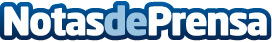 Los beneficios del algodón orgánico en las prendas infantiles según MapandaCuidar de la piel de los bebes es una de las mayores preocupaciones de los padres, y para Mapanda no podía ser menosDatos de contacto:Sofía RegaliaNota de prensa publicada en: https://www.notasdeprensa.es/los-beneficios-del-algodon-organico-en-las Categorias: Moda Infantil Ecología Ocio para niños http://www.notasdeprensa.es